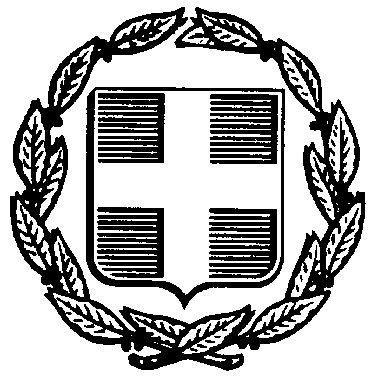 ΕΛΛΗΝΙΚΗ ΔΗΜΟΚΡΑΤΙΑ				ΥΠΟΥΡΓΕΙΟ ΠΑΙΔΕΙΑΣ, EΡΕΥΝΑΣ & ΘΡΗΣΚΕΥΜΑΤΩΝ  	        Δ/ΝΣΗ ΕΥΡΩΠΑΪΚΩΝ & ΔΙΕΘΝΩΝ ΘΕΜΑΤΩΝ                                             ΕΞΑΙΡΕΤΙΚΑ ΕΠΕΙΓΟΝΤΜΗΜΑ ΔΙΕΘΝΩΝ ΣΧΕΣΕΩΝ		Α. Παπανδρέου 37,                                                                                             Μαρούσι, 14.6.2017151 80 Μαρούσι                                                                                                Αρ. Πρωτ.: 99334 / Η1Πληροφορίες : Αικ. Μπομπέτση  Τηλ. : 210 344 2378                                                            	            Προς :  Τις Δ/νεις Β’/θμιας ΕκπαίδευσηςΦαξ : 210 344 2365                                                           	            (Για ενημέρωση όλων των σχολείων αρμοδιότητάς τους)       e-mail: ampo@minedu.gov.gr                                                      Κοιν.: Περιφερειακές Δ/νσεις Εκπ/σης                                     (Αποστολή με e-mail)                    Θέμα:  «Επιλογή μαθητών δευτεροβάθμιας εκπαίδευσης στο διεθνή διαγωνισμό για την προώθηση της γερμανικής γλώσσας 2017»Σχετ. 1: Α.Π.Φ : 4246.43/ ΑΣ 125/8596/22.2.2017 διβιβ. της Δ/νσης Ε1/ΥΠ.ΕΞ.2. Αρ. Ρημ. Διακ. Γερμ. Πρεσβείας  Αθηνών : 24/17, Αρ. Φακ. : Ku 620.43/14.2.2017Στις 10 Απριλίου 2017, στα γραφεία της Πρεσβείας της Ομοσπονδιακής Δημοκρατίας της Γερμανίας στην Αθήνα, συνεδρίασαν τα μέλη της επιτροπής για την επιλογή των μαθητών δημόσιων και ιδιωτικών σχολείων δευτεροβάθμιας εκπαίδευσης οι οποίοι βραβεύονται από τη Γερμανική Παιδαγωγική Υπηρεσία Ανταλλαγών (PAD) στο διεθνή διαγωνισμό για την προώθηση της γερμανικής γλώσσας για το έτος 2017.Την επιτροπή αποτελούσαν εκπρόσωποι: του Υπουργείου Παιδείας, Έρευνας και Θρησκευμάτων, της Γερμανικής Κεντρικής Υπηρεσίας για τα σχολεία στην Αλλοδαπή (ZfA), της Γερμανικής Πρεσβείας στην Αθήνα, της Πανελλήνιας Ένωσης Καθηγητών Γερμανικής Γλώσσας και της Γερμανικής Σχολής Αθηνών (DSA).Στο φετινό διαγωνισμό επελέγησαν οι εξής μαθητές :Τακτικοί Αδαμόπουλος Διονύσιος (4ο Γυμνάσιο Πύργου Ηλείας)Κάσσος Ευάγγελος (1ο ΓΕ.Λ. Καρδίτσας)Πουρλή Μαρία (1ο Πειραματικό ΓΕ.Λ. Θεσσαλονίκης - Μανόλης Ανδρόνικος)Βλαχοπούλου Δάφνη (2ο Ημερήσιο ΓΕ.Λ. Κέρκυρας).ΕπιλαχόντεςΤσιουβάκα Ελένη-Ραφαέλα (8ο Γυμνάσιο Βόλου)Μπισκέμη Αναστασία (1ο Ημερήσιο ΓΕ.Λ. Σπάτων)Κασαπίδου Σοφία (2ο Ημερήσιο Γυμνάσιο Αλεξανδρούπολης)Χουλιαρά Ευαγγελία (2ο ΓΕ.Λ. Κανήθου Χαλκίδας).Οι βραβευθέντες θα προσκληθούν για παραμονή διάρκειας τεσσάρων (04) εβδομάδων (από 09.08.2017 έως 08.09.2017) στη Γερμανία, μαζί με συνομηλίκους τους από άλλες χώρες.Τα αποτελέσματα αναρτώνται στην ιστοσελίδα του ΥΠ.Π.Ε.Θ., στο σύνδεσμο:http://www.minedu.gov.gr/ypapegan/anakoinoseisΕπίσης, έχουν αναρτηθεί και στην ιστοσελίδα της Γερμανικής Πρεσβείας Αθήνας, στα Ελληνικά και τα Γερμανικά, στους συνδέσμους:http://www.griechenland.diplo.de/Vertretung/griechenland/el/06/Stipendien__Hospitationen__und__Fortbildungskurse/Praemienprogramm__des__PAD.html (ΕL)http://www.griechenland.diplo.de/Vertretung/griechenland/de/06/Stipendien__Hospitationen__und__Fortbildungskurse/Praemienprogramm__des__PAD.html (DE)Η Γερμανική Πρεσβεία θα επικοινωνήσει με τους βραβευθέντες μαθητές για τα θέματα που αφορούν το ταξίδι τους στη Γερμανία.Η   ΠΡΟΪΣΤΑΜΕΝΗ ΤΗΣ ΔΙΕΥΘΥΝΣΗΣ                                            ΒΑΣΙΛΙΚΗ ΜΑΚΡΗΚοιν.: Γεν. Δ/νση Σπ. Α’/θμ. & Β’/θμ. Εκπ/σης ΥΠ.Π.Ε.Θ.Εσωτερική διανομή:1. Γρ. Γενικού Γραμματέα2. Γρ. Υφυπουργού3. Δ/νση Ευρ. & Διεθνών Θεμάτων – Τμήμα Διεθνών Σχέσεων